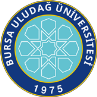 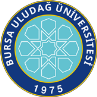 SAĞLIK BİLİMLERİ .ENSTİTÜSÜ / 2023-2024 EĞİTİM-ÖĞRETİM YILI / BAHAR DÖNEMİProgramı	:	Yüksek Lisans	Tezsiz Yüksek Lisans	Doktora Anabilim Dalı: 	:Hayvan Besleme ve Beslenme Hastalıkları ADİlk Yayın Tarihi: 29.04.2021	Revizyon No/Tarih:0	Sayfa 1 / 1Web sitemizde yayınlanan son versiyonu kontrollü dokümandır.Dersin KoduDersin AdıDersinDersinDersinDersinDersinÖğretim Üyesi Adı SoyadıSınav TarihiSınav SaatiSınavın YeriDersin KoduDersin AdıTürüTULAKTSÖğretim Üyesi Adı SoyadıSınav TarihiSınav SaatiSınavın YeriBilimsel Araştirma Teknikleri Ile Araştirma Yayin EtiğiZ203Prof. Dr. Derya YEŞİLBAĞ Prof. Dr. Ş. Şule BAYRAMİÇ04.06.202415:30İlgili Ana Bilim DalıSEB5002Vet-BiyoistatistikZ2205Dr.Öğr.Üyesi Ender UZABACI06.06.202410:00İlgili Ana Bilim DalıSEB6002İleri İstatistiksel YöntemlerS2205Dr.Öğr.Üyesi Ender UZABACI06.06.202414:00İlgili Ana Bilim DalıSAB6008 Fikirden PatenteS203 Prof.Dr. Gülşah Çeçener05.06.202413:00Enstitü A SalonuSAB6006Bilimsel Makale Yazma Ve Yayinlama SüreciS203 Prof. Dr. Neriman Akansel05.06.202410:30Enstitü A SalonuSAB6004Sağlık Hukukunun Genel İlkeleriS103Dr.Öğr.Üyesi Ayşenur Şahiner Caner05.06.202414:40Enstitü A SalonuVHB6002Rasyon DüzenlemeS226Prof.Dr.Ş.Şule Bayramiç Doç.Dr.Çağdaş Kara03.06.202410:30İlgili Ana Bilim DalıVHB6004Süt Sığırlarının BeslenmesiS36Prof.Dr.İ.İsmet Türkmen Prof.Dr.Hakan Biricik Prof.Dr.Hıdır Gençoğlu03.06.202413:30İlgili Ana Bilim DalıVHB6008Besi Sığırlarının BeslenmesiS24Prof.Dr.İ.İsmet Türkmen Prof.Dr.Hıdır Gençoğlu07.06.202409:30İlgili Ana Bilim DalıVHB6010Koyun ve Keçilerin BeslenmesiS12Prof.Dr.Hakan Biricik10.06.202413:30İlgili Ana Bilim DalıVHB6012Hindi ve Bıldırcınların BeslenmesiS12Prof.Dr.Gülay Deniz07.06.202411:00İlgili Ana Bilim DalıVHB6014Köpek ve Kedilerin BeslenmesiS226Prof.Dr.Gülay Deniz10.06.202410:30İlgili Ana Bilim DalıVHB6016Kanatlılarda Beslenme HastalıklarıS12Prof.Dr.Mustafa Eren Prof.Dr.Gülay Deniz Prof.Dr.Ş.Şule Cengiz Prof.Dr.Derya Yeşilbağ11.06.202413:30İlgili Ana Bilim DalıVHB6018Kanatlılarda Beslenme-Bağırsak Sağlığı ve Performans İlişkisiS22Prof.Dr.Derya Yeşilbağ11.06.202410:30İlgili Ana Bilim DalıVHB6022Hayvan Besleme Araştırmalarında Kullanılan MetotlarS226Prof. Dr. İ. İsmet Türkmen Prof. Dr. Mustafa EREN12.06.202413:30İlgili Ana Bilim DalıDoktora Uzmanlık Alan DersiZ45Prof.Dr.İ.İsmet Türkmen13.06.202410:00İlgili Ana Bilim DalıVHB6184Doktora Uzmanlık Alan DersiZ45Prof.Dr.Hakan Birick13.06.202410:00İlgili Ana Bilim DalıVHB6184Doktora Uzmanlık Alan DersiZ45Prof.Dr.Mustafa Eren13.06.202410:00İlgili Ana Bilim DalıVHB6184Doktora Uzmanlık Alan DersiZ45Prof.Dr.Gülay Deniz13.06.202410:00İlgili Ana Bilim DalıVHB6182Doktora Uzmanlık Alan DersiS45Prof.Dr.Ş.Şule BAYRAMİÇ13.06.202410:00İlgili Ana Bilim DalıVHB6184Doktora Uzmanlık Alan DersiZ45Prof.Dr.Hıdır Gençoğlu13.06.202410:00İlgili Ana Bilim DalıVHB6182Doktora Uzmanlık Alan DersiS45Prof.Dr.Derya Yeşilbağ13.06.202410:00İlgili Ana Bilim DalıVHB6184Doktora Uzmanlık Alan DersiZ45Doç.Dr.Çağdaş Kara13.06.202410:00İlgili Ana Bilim DalıTez Danışmanlığı VIII (Ergenekon Oğuz)Z125Prof.Dr.İ.İsmet Türkmen13.06.202414:00İlgili Ana Bilim DalıVHB6198Tez Danışmanlığı VIII (Emre Öztaş)Z125Prof.Dr.İ.İsmet Türkmen13.06.202414:00İlgili Ana Bilim DalıVHB6198Tez Danışmanlığı VIII (Mevlüt Sarpaşar)Z125Prof.Dr.İ.İsmet Türkmen13.06.202414:00İlgili Ana Bilim DalıVHB6192Tez Danışmanlığı II (Çağdaş Fidan)Z11Prof..Dr.Derya Yeşilbağ13.06.202414:00İlgili Ana Bilim DalıVHB6198Tez Danışmanlığı VIII (Hande Cansu Közmez)Z125Prof.Dr.İ.İsmet Türkmen13.06.202414:00İlgili Ana Bilim DalıVHB6198Tez Danışmanlığı VIII (Egemen Erçetin)Z125Prof.Dr.İ.İsmet Türkmen13.06.202414:00İlgili Ana Bilim DalıVHB6196Tez Danışmanlığı VI (Mehmet Çakır)Z125Prof.Dr.Mustafa Eren13.06.202414:00İlgili Ana Bilim DalıVHB6192Tez Danışmanlığı II (Canberk Metindoğan)Z11Prof. Dr. Ş. Şule BAYRAMİÇ13.06.202414:00İlgili Ana Bilim DalıVHB6192Tez Danışmanlığı II (Ferhat Mayıl)Z11Prof. Dr. Ş. Şule BAYRAMİÇ13.06.202414:00İlgili Ana Bilim DalıVHB6198Tez Danışmanlığı VIII (Övgü Kırmızı)Z125Prof.Dr.Derya Yeşilbağ13.06.202414:00İlgili Ana Bilim DalıVHB6196Tez Danışmanlığı VI (Batuhan Şanlı)Z125Prof.Dr.Hakan Biricik13.06.202414:00İlgili Ana Bilim DalıVHB6198Tez Danışmanlığı VIII (Mert Kara)Z125Prof.Dr.Gülay Deniz13.06.202414:00İlgili Ana Bilim DalıVHB6198Tez Danışmanlığı VIII (Halil Kocayılmaz)Z125Prof.Dr.Gülay Deniz13.06.202414:00İlgili Ana Bilim DalıVHB6198Tez Danışmanlığı VIII (Esra Abdullahoğlu)Z125Prof.Dr.Hıdır Gençoğlu13.06.202414:00İlgili Ana Bilim DalıVHB6198Tez Danışmanlığı VIII (Ozan Bilgen)Z125Prof.Dr.Hıdır Gençoğlu13.06.202414:00İlgili Ana Bilim DalıVHB6198Tez Danışmanlığı VIII (Cantuğ Çağlıcan)Z125Prof.Dr.Hıdır Gençoğlu13.06.202414:00İlgili Ana Bilim DalıVHB6198Tez Danışmanlığı VIII (Mustafa Demir)Z125Prof.Dr.Hıdır Gençoğlu13.06.202414:00İlgili Ana Bilim DalıVHB6198Tez Danışmanlığı VIII (Fulya Odabaşı Erbay)Z125Prof..Dr.Derya Yeşilbağ13.06.202414:00İlgili Ana Bilim DalıVHB6194Tez Danışmanlığı IV (Gamze Güldemir)Z125Prof..Dr.Derya Yeşilbağ13.06.202414:00İlgili Ana Bilim DalıVHB6198Tez Danışmanlığı VIII (Ahmet Cihat Gök)Z125Doç.Dr.Çağdaş Kara13.06.202414:00İlgili Ana Bilim DalıVHB6198Tez Danışmanlığı VIII (Samet Çevik)Z125Doç.Dr.Çağdaş Kara13.06.202414:00İlgili Ana Bilim DalıVHB6194Tez Danışmanlığı IV ( Hilmi Can Acar)Z125Prof. Dr. Ş. Şule Cengiz13.06.202414:00İlgili Ana Bilim DalıVHB6194Tez Danışmanlığı IV (Salih Kaya)Z125Prof.Dr.Gülay Deniz13.06.202414:00İlgili Ana Bilim DalıVHB6198Tez Danışmanlığı VIII (Didar Özcan)Z125Doç.Dr.Çağdaş Kara13.06.202414:00İlgili Ana Bilim DalıVHB6198Tez Danışmanlığı VIII (Nuray Şimşek)Z125Prof.Dr.Gülay Deniz13.06.202414:00İlgili Ana Bilim DalıVHB6198Tez Danışmanlığı VIII (Hakan Tursun)Z125Prof.Dr.Gülay Deniz13.06.202414:00İlgili Ana Bilim DalıVHB6194Tez Danışmanlığı IV (Bahadır Fidan)Z125Prof.Dr.Hakan Biricik13.06.202414:00İlgili Ana Bilim DalıVHB6194Tez Danışmanlığı IV (Hakan Reis)Z125Prof.Dr.Hakan Biricik13.06.202414:00İlgili Ana Bilim DalıVHB6194Tez Danışmanlığı IV (Suna Durak)Z125Prof. Dr. Ş. Şule BAYRAMİÇ13.06.202414:00İlgili Ana Bilim DalıVHB6194Tez Danışmanlığı IV (Enes Serim)Z125Prof. Dr. Ş. Şule BAYRAMİÇ13.06.202414:00İlgili Ana Bilim DalıVHB6194Tez Danışmanlığı IV (Ceren Ernoyan Efecan)Z125Prof..Dr.Hakan BİRİCİK13.06.202414:00İlgili Ana Bilim DalıTez Danışmanlığı VIII (Aykut ACAR)Z125Prof.Dr.Hıdır Gençoğlu13.06.202414:00İlgili Ana Bilim Dalı